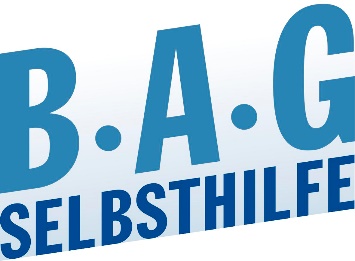 BAG SELBSTHILFE geht APP!Neue Selbsthilfe-App www.selbsthilfe.app gibt Interessierten einen Überblick über die gesundheitsbezogene Selbsthilfe in Deutschland. Düsseldorf, 25.01.2021. Mit der neuen Selbsthilfe-App stellt die BAG SELBSTHILFE ab sofort ein Informationsangebot zu den Verbänden der Selbsthilfe chronisch kranker und behinderter Menschen in digitaler Form für ihre Mitglieder, behinderte und chronische kranke Menschen sowie alle Interessierten zur Verfügung. Die Responsive Web App ist ab sofort unter www.selbsthilfe.app abrufbar. „Die Corona-Pandemie bedeutet für die Selbsthilfeorganisationen chronisch kranker und behinderter Menschen eine bislang nie da gewesene Herausforderung. Mit der Selbsthilfe-App bieten wir nun einen digitalen und nach Indikationen aufgeschlüsselten Zugang zu den Angeboten unserer 120 Mitgliedsorganisationen und unterstützen damit sowohl die Organisationen als auch betroffene Menschen“, erklärt Dr. Martin Danner, Bundesgeschäftsführer der BAG SLEBSTHILFE.Neben dem Rückblick auf die verbandliche und politische Arbeit der BAG SELBSTHILFE im Jahr 2020 sind hier auch die allgemeine Selbstdarstellung der Landesarbeitsgemeinschaften/Landesvereinigungen und der Mitgliedsverbände abrufbar. Die App steht ab sofort unter der Adresse „www.selbsthilfe.app“ zur Verfügung. Die Umsetzung der App als Responsive Web App bedeutet, dass sich diese wie eine normale mobile App verhält, aber den zusätzlichen Vorteil hat, dass man die Informationen auch als Homepage, bzw. Desktop-Version aufrufen kann. Somit ist keine Installation der App auf einem mobilen Endgerät über einen App-Store notwendig. Auch Updates werden dadurch unnötig, da die Anwendung immer die aktuellen Daten bereitstellt.Die Anwendung wird direkt auf dem Server der BAG SELBSTHILFE gehostet. Damit wird umfassender Datenschutz gewährleistet. Burga TorgesReferatsleitung Presse- und Öffentlichkeitsarbeit
BAG SELBSTHILFE e.V.
Bundesarbeitsgemeinschaft Selbsthilfe von Menschen mit Behinderung und chronischer Erkrankung und ihren Angehörigen Kirchfeldstraße 149
40215 Düsseldorf
Fon: 0211 3100625
Fax: 0211 3100634 
www.bag-selbsthilfe.de
burga.torges@bag-selbsthilfe.de Die BAG SELBSTHILFE mit Sitz in Düsseldorf ist die Dachorganisation von 120 bundesweiten Selbsthilfeverbänden behinderter und chronisch kranker Menschen und ihrer Angehörigen. Darüber hinaus vereint sie 12 Landesarbeitsgemeinschaften und 7 außerordentliche Mitgliedsverbände. Der BAG SELBSTHILFE sind somit mehr als 1 Million körperlich-, geistig-, sinnesbehinderte und chronisch kranke Menschen angeschlossen, die sowohl auf Bundes- und Landesebene tätig sind als auch auf lokaler Ebene in Selbsthilfegruppen und Vereinen vor Ort. Selbstbestimmung, Selbstvertretung, Integration, Rehabilitation und Teilhabe behinderter und chronisch kranker Menschen sind die Grundsätze, nach denen die BAG SELBSTHILFE für die rechtliche und tatsächliche Gleichstellung behinderter und chronisch kranker Menschen in zahlreichen politischen Gremien eintritt.__________________________________________________________________________